Томский институт повышения квалификации и переподготовки работников образованияМАОУ Сибирский лицей г.Томска© Ассоциация дискуссионных клубов г.Томска 
26 ноября 2013 годавторникЛОМОНОСОВСКИЕ 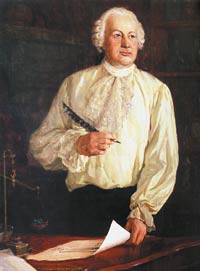 ЧТЕНИЯ,посвященные 302 дню рождения великого гражданина РоссииВ 2013 году исполняется 302 года со дня рождения первого российского академика Михаила Васильевича Ломоносова (19.11.1711-15.04.1765). Многогранен не только талант Ломоносова как ученого-энциклопедиста, но и удивительна сама его личность, отличавшаяся постоянным стремлением к научному поиску, неутолимой жаждой знаний, упорством и бескорыстием в науке, самоотверженной любовью к своей стране, к своему народу. Благодаря этому он смог стать «первым нашим университетом». (А.С. Пушкин).idea ib unitateПрограммаЛомоносовские чтения – это возможность для учащихся проявить творческие способности, реализовать научные и познавательные интересы, заложить фундамент своей будущей учебы в ВУЗе и работы в интересующей области. Основными целями Чтений являются повышение образовательного уровня учащихся, формирование исследовательской позиции, развитие социальных компетенций в процессе самостоятельного научного поиска. В рамках Чтений апробируются инновационные образовательные технологии. Координацию Чтений осуществляетАссоциация дискуссионных клубов г.Томска© Томск 2013Общая программа чтений12:00 – 13:00 – Открытие. Вступительное слово организаторов. Мастер-класс «Развитие человека средствами дикой природой» ведет Евгений Ковалевский, томский путешественник, двукратный Чемпион России по экстремальному сплаву, МСМК по спортивному туризму, обладатель титула "Выдающийся путешественник России".13.00 – 13.20 - ICE-пауза. Бесплатное мороженое для всех участников чтений от ООО "Бали", дистрибьютор ИНМАРКО по Томской области (фойе 2 этажа)13:20 – 14:00 – Пандемия разума (Урок им. М.В.Ломоносова) (по аудиториям в программе)14:10 – 15.40 – Научные диспуты с представителями высшей школы. Попробуй победить профессора в честном, открытом споре! 15:50 – 16:10 – Кофе пауза. Презентация 3D принтера ОО "Центр 3D технологий" (фойе 2 этажа). Презентацию проводят Гоняев Д.В., руководитель технического отдела и Шевченко М.В., менеджер по развитию16.20 – 17.40 – Pecha-kucha-марафон. Креативные доклады лицеистов и гостей чтений в модном бизнес-формате.17:40 – 17:55 – Итоги. Награждение победителей (фойе 2 этажа)СПРАВКА Именем М.В.Ломоносова в России названы более 15 учреждений науки, образования и культуры, в т.ч. Московский государственный университет, Музей Российской Академии Наук, Московская государственная академия тонкой химической технологии, Архангельский театр драмы, Поморский государственный университет. Географические объекты - Хребет Ломоносова, Полуостров Ломоносова, Кратер «Ломоносов» на Луне, а также холодное течение в Атлантическом океане, биологический вид Stygiopontius lomonosovi (вид ракообразных), геологическая порода минерал Ломоносовит. Населенные пункты, улицы, площади, станции метро России более чем в 40 случаях носят имя великого русского учённого.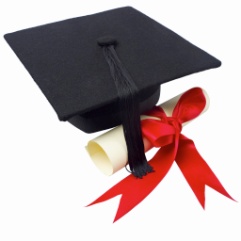 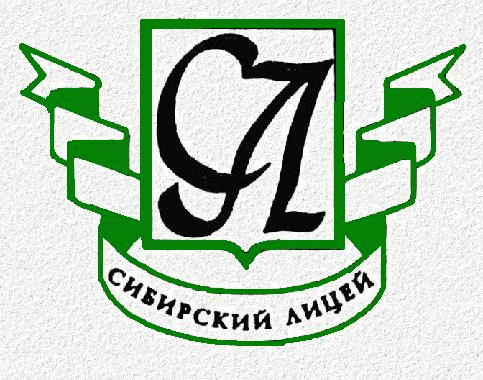 АДМИНИСТРАЦИЯ МАОУ СИБИРСКИЙ ЛИЦЕЙ Г.ТОМСКА И ОРГКОМИТЕТ ЛОМОНОСОВСКИХ ЧТЕНИЙ БЛАГОДАРИТ ВАС ЗА АКТИВНОЕ УЧАСТИЕ И ВЫРАЖАЕТ НАДЕЖДУ НА ДАЛЬНЕЙШЕЕ СОТРУДНИЧЕСТВО!Идея, программа, реализация, люди – Сибирский лицей г.Томска, Ассоциация дискуссионных клубов ©Шевченко Ю.Н., Курган А.А., Мастихина В.А., Мурзин Михаил, Гараева Шараф, Романец Алексей,  Соколов Александр, Величко Вероника, Юсупов Ислам, Колесников Евгений, Денисова Александра, Игнатова Мария и все, кто с нами. Оргкомитет – Дубич Виктор Викторович, Таукин Вячеслав Петрович, Козубенко Олег Владимирович.Научное руководство - Костюкова Татьяна Анатольевна, доктор педагогических наук, профессор ТГУКонтактные телефоны: 555-791, 89095482925, 89138561469, E-mail: helek1980@mail.ru    taukin@mail.ruУрок им. М.В.Ломоносова «Пандемия разума»13.20 – 14.00ДИСПУТЫ С ПРЕДСТАВИТЕЛЯМИ ВЫСШЕЙ ШКОЛЫ14:10 – 15.40Pecha-kucha           16.20-17.40ЧЕЛОВЕКДОЛЖНОСТЬКласс, кабинетКурган Андрей Андреевичк.ф.н., доцент кафедры философии и социологии ТУСУР4 каб.Шевченко Юрий Николаевичдоцент кафедры всеобщей истории ИФФ ТГПУ, учитель истории и обществознания ТФТЛ8 каб.Герман Ольга Николаевнак.ф.н., доцент кафедры философии и социологии ТУСУР7 каб.Дробчик Виталий Викторович К.т.н., доцент, заместитель директора института физики высоких технологий ТПУ14 каб.Байтингер Андрей Владимировичлаборант лаборатории экспериментальной микрохирургии при НИИ микрохирургии17 каб.Скрипин Александр Сергеевичаспирант кафедры лазерной и световой техники Института физики высоких технологий ТПУ11 каб.Песегов Николай СергеевичГенеральный директор IT-компании "Telebreeze»5 каб.8СЕКЦИЯТЕМАГОСТЬАУД1КибернетикаИскусственный интеллект и его влияние на прогрессКручинин Дмитрий Владимирович, аспирант, Евсютин Олег Олегович, к.т.н., криптограф112РелигиоведениеБиблию на место! А какое у нее место?Протоиерей Александр Классен,преподаватель Томской семинарии17ВНИМАНИЕ! ДРУГОЕ ВРЕМЯ!ВНИМАНИЕ! ДРУГОЕ ВРЕМЯ!ВНИМАНИЕ! ДРУГОЕ ВРЕМЯ!ВНИМАНИЕ! ДРУГОЕ ВРЕМЯ!3Международные отношения8.00-9.20«Тупые ли американцы?» Имидж США в современном мире.Румянцев Владимир Петрович, к.и.н., доцент, зав.кафедрой новой и новейшей истории международных отношений ИФ ТГУ54ОбществоведениеПрогрессу человек не нуженШевченко Юрий Николаевич,доцент кафедры всеобщей истории ИФФ ТГПУ75ФилософияНикто не знает себя (проблема свободы и сознательности)Курган Андрей Андреевич,к.ф.н., доцент кафедры философии и социологии ТУСУР46ФизикаБольшой адронный коллайдер - зачем он нужен?Филатова Надежда Олеговна, к.п.н., преподаватель МАОУ Сибирский лицей67ЭстетикаО вкусах спорят!(Или о том, почему вы ничего не понимая в искусстве, делаете оценки) Герман Ольга Николаевна, к.ф.н., доцент кафедры философии и социологии ТУСУР128ПолитологияУ России нет народа, а есть население!Буинцев Дмитрий Николаевич, к.т.н., депутат городской Думы г.Томска8ВНИМАНИЕ! ДРУГОЕ ВРЕМЯ!ВНИМАНИЕ! ДРУГОЕ ВРЕМЯ!ВНИМАНИЕ! ДРУГОЕ ВРЕМЯ!ВНИМАНИЕ! ДРУГОЕ ВРЕМЯ!9История15.40-17.00У России великая история!!!История России – ЧУДО!Шевченко Юрий Николаевич,доцент кафедры всеобщей истории ИФФ ТГПУ7 кабЧеловек и мир внутри насМодераторы: Козубенко О.В., Курган А., Коломина М., Мурзин М.Человек и мир внутри насМодераторы: Козубенко О.В., Курган А., Коломина М., Мурзин М.Человек и мир внутри насМодераторы: Козубенко О.В., Курган А., Коломина М., Мурзин М.Человек и мир внутри насМодераторы: Козубенко О.В., Курган А., Коломина М., Мурзин М.№Ф.И. участникаКл.ТемаБурмистрова Ульяна10А1.Ролплей. 2.Различие женской и мужской логикиБеляева Софья10АГормоны счастьяСавельева Ольга10АКак приручить голод?Резникова Лиза8АБыло ли самоубийство Есенина действительно самоубийством?Титаева Владислава10БВеликие женщины XX векаИгнатова Мария10БИгрушки (влияние на развитие и воспитание детей)Стрельникова СофьяПравильное питаниеБерестнев Марк9ВЗолотая клетка (стволовая клетка)Бардокина Юля8АСонМельникова Алена,Пасевина НастяСмирнова Настя8Б,8ВРоскошь - прямой показатель глупостиМещерякова Валерия,Максимова Александра,Стрельцова Нина8БСон-трата времениЧвыкова Елизавета и Чертоляс Анастасия8БВыбор профессииБибленко Полина8АДежавюАгаркова Мария9А"Герой нашего времени"-плохой хороший человек?Черданцева Саша9БВредно ли мечтать?…Яныгина Полина9БМоим стихам, написанным так рано…Социум, творчество Модераторы: Мастихина В.Н., Величко В., Романец А.В.Социум, творчество Модераторы: Мастихина В.Н., Величко В., Романец А.В.Социум, творчество Модераторы: Мастихина В.Н., Величко В., Романец А.В.Социум, творчество Модераторы: Мастихина В.Н., Величко В., Романец А.В.Трушко Арина8АКультура томских татарФедотов Артемий8АМасонский заговор: правда ли нет?Масловская Лиза 8БШкольная формаКасьянова Мария8БМода XX векаКуценко Вероника и Шутин Владислав8Б,8ВСатанизм,как оно на самом деле?Смирнова Анастасия8В"Этапы образования"Зарубина Арина9АОтношение к детям сквозь призму времениНикитина Людмила, Силантьева Татьяна10БМузыка - наркотик современностиМиронов Никита, Говорина Вероника10АПневмотораксКалинина Мария10БСабай-сабай - как принцип жизниСмирнова Полина10БНичего, кроме смехаКалинина Лидия6 Влияние цвета на эмоциональное состояние школьникаТитаева Владислава10БВеликие женщина XX века11бУважайте власть!Гришанова Дарья9 Look At Your Eating Habbits. Are You On The Right way.Интересные истории (2 корпус)Модераторы: Таукин В.П., Юсупов Ислам, Григорьева Е.Интересные истории (2 корпус)Модераторы: Таукин В.П., Юсупов Ислам, Григорьева Е.Интересные истории (2 корпус)Модераторы: Таукин В.П., Юсупов Ислам, Григорьева Е.Интересные истории (2 корпус)Модераторы: Таукин В.П., Юсупов Ислам, Григорьева Е.Коннова Света9БИмеет ли шум - цветСыч Михаил9БЧерные дыры и квазарыСветашова Софья9ВСальвадор ДалиГустилина Тамара9ВПолезное использование попутного газаШилова Валерия, Шишкин Александр,Кускова АленаДобро пожаловать в зоопаркСмоленцева АнастасияУсы дороже колбасыАлександрова ЭльвираВ преддверии олимпийских игрСмирнова Анастасия8ВЭтапы образованияРоманенко Яна10АPen spiningНагорных Вячеслав10БВторая ЗемляДоровских Кирилл 8АРусский Моцарт ХХ векаШуваева Милена8БВторовский пассаж